ОПИС ДИСЦИПЛІНИПсихологія інклюзивної освіти – дисципліна, що є вибірковим компонентом циклу професійної підготовки освітньої програми «Психологія». Мета навчального курсу: сприяти формуванню компетентностей студентів, необхідних для проектування освітнього поля, адекватного потребам кожного здобувача освіти, та психологічного супроводу інклюзивного навчання. Вивчаючи курс, студенти матимуть змогу: ознайомитися із основними напрямами роботи психолога в інклюзивному освітньому закладі, усвідомити роль психолога в психологічному супроводі навчання школяра / студента з особливими освітніми потребами. Переваги курсу: основна увага на виробленні професійно важливих умінь на підґрунті теоретичних знань, можливість участі в групових формах навчальної діяльності, навчання в дії, самопізнання, планування власного саморозвитку. Форма підсумкового контролю – екзамен.Компетентності ОП:інтегральна компетентність (ІК): здатність розв’язувати складні спеціалізовані задачі та практичні проблеми у сфері психології, що передбачають застосування основних психологічних теорій та методів та характеризуються комплексністю і невизначеністю умов;загальні компетентності (ЗК):ЗК1. Здатність застосовувати знання у практичних ситуаціях. ЗК2. Знання та розуміння предметної області та розуміння професійної діяльності психолога в різних сферах практики. ЗК3. Навички використання інформаційних і комунікаційних технологій.ЗК4. Здатність вчитися, оволодівати сучасними знаннями у тому числі в полікультурному просторі. ЗК5. Здатність бути критичним і самокритичним, критично сприймати інформацію, оцінювати хід та результати власної професійної діяльності. ЗК6. Здатність приймати обґрунтовані рішення у ситуаціях власної професійної діяльності. ЗК7. Здатність генерувати нові ідеї (креативність) у професійній сфері. ЗК8. Навички міжособистісної взаємодії як у повсякденному, так і професійному житті. ЗК9. Здатність працювати в команді, уміння організовувати роботу команди.ЗК11. Здатність зберігати та примножувати моральні, культурні, наукові цінності і досягнення суспільства на основі розуміння історії та закономірностей розвитку предметної області, її місця у загальній системі знань про природу і суспільство та у розвитку суспільства, техніки і технологій, використовувати різні види та форми рухової активності для активного відпочинку та ведення здорового способу життя.спеціальні  (фахові) компетентності (СК):СК1. Здатність оперувати категоріально-понятійним апаратом психології.СК4. Здатність самостійно збирати та критично опрацьовувати, аналізувати та узагальнювати психологічну інформацію з різних джерел, у тому числі іншомовних.СК10. Здатність дотримуватися норм професійної етики. СК11. Здатність до особистісного та професійного самовдосконалення, навчання та саморозвитку.Програмні результати навчання (ПРН) ОП::ПРН 3. Здійснювати пошук інформації з різних джерел, у т.ч. іноземних та з використанням інформаційно-комунікаційних технологій, для вирішення професійних завдань.ПРН 10. Формулювати думку логічно, доступно, дискутувати, обстоювати власну позицію, модифікувати висловлювання відповідно до культуральних особливостей співрозмовника.ПРН 14. Ефективно виконувати різні ролі у команді у процесі вирішення фахових завдань, у тому числі демонструвати лідерські якості. ПРН 15. Відповідально ставитися до професійного самовдосконалення, навчання та саморозвитку. ПРН 16. Знати, розуміти та дотримуватися етичних принципів професійної діяльності психолога .ПРН 18. Вживати ефективних заходів щодо збереження здоров’я (власного й оточення) та за потреби визначати зміст запиту до супервізії.ПОЛІТИКА ОЦІНЮВАННЯШКАЛА ОЦІНЮВАННЯ СТУДЕНТІВРекомендовані джерела інформаціїОсновніАдаптація дітей до навчання у школі в діяльності психологічної служби: методичні рекомендації: за наук. ред. В.Г. Панка. Київ: Український НМЦ практичної психології і соціальної роботи, 2013. https://core.ac.uk/download/pdf/32310413.pdf.Дєдов О. Діагностика готовності дітей до школи. Хотин, 2014. С. 16 – 167.Гаяш О. В. Корекційно-розвивальна робота з дітьми з особливостями психофізичного розвитку: Науково-методичний посібник для вчителів інклюзивного навчання, асистентів учителів, які працюють з дітьми з психофізичними порушеннями в умовах загальноосвітніх навчальних закладів, соціальних педагогів, батьків. Ужгород: Інформаційно-видавничий центр ЗІППО, 2016. 120 с.  Індекс інклюзії: розвиток навчання та участі в життєдіяльності шкіл: посіб. Тоні Бут; Київ.: ТОВ Видавничий дім «Плеяди», 2015 105 с.Компанець Н.М., Луценко І.В., Коваль Л.В. Організаційно-методичний супровід дитини з особливими освітніми потребами в умовах ДНЗ. Київ, 2018. 128 с.Планування спрямоване на кожного учня: посібник з розроблення та впровадження індивідуальних начальних планів: посібник Міністерства освіти штату Манітуба (Канада) К.: Паливода А.В., 2012. 86 с..Психолого-педагогічний супровід навчання дітей з інтелектуальними порушеннями: навчально-методичний посібник авт.: О. В. Чеботарьова, Г. О. Блеч, І. В. Гладченко, С. В. Трикоз, І.В. Сухіна, Н. А. Ярмола.: За наук. ред. О.В. Чеботарьової.  Київ: ІСПП імені Миколи Ярмченка НАПН України, 2018. 123 с. Створення індивідуальної програми розвитку для дітей з особливими освітніми потребами: методичний посібник / Під заг. ред.Софій Н. З. К.: ТОВ «Видавничий дім «Плеяди», 2015. 66 с.ДодатковіПорошенко М. Інклюзивна освіта: навчальний посібник. Київ : ТОВ «Агентство «Україна», 2019. . Прохоренко, Л. І., Бабяк, О. О.,  БАТАШЕВА, Н. І. Психологічний супровід дітей з особливими освітніми потребами: стратегія реалізації. Вісник Національної академії педагогічних наук України, 2020. 2(1), 1-6. https://doi.org/10.37472/2707-305X-2020-2-1-7-5  Скрипник Т. Технології психолого-педагогічного супроводу дітей з аутизмом в освітньому просторі : навчально-наочний посіб. Ін-т спец. педагогіки НАПН України. К., 2010. С. 43-48.Таранченко О.М., Найда Ю.М. Диференційоване викладання в інклюзивному класі: навчально-методичний посібник. За загальною редакцією Колупаєвої А.А. Київ: Видавнича група «А.С.К.», 2012. 124 с.Universal design (UD). Presentation material by Tom Vavik (2013). Institutt of Design, Oslo School of Architecture and Design, Oslo, Norway.Інтернет-ресурсиКонвенція ООН «Про права осіб з інвалідністю». Електронний ресурс. Режим доступу: http://zakon5.rada.gov.ua/laws/show/995_g71 (дата звернення 20.02.2023)Ворон М., Найда Ю.. Множинний інтелект: від теорії до практики, http://elibrary.kubg.edu.ua/3030/1/Voron_M_Naida_U_3.pdf (дата звернення 14.05.2023)Всеукраїнський науково-практичний семінар «Діти з особливими освітніми потребами в умовах воєнного часу: психолого-педагогічна допомога» https://ispukr.org.ua/?p=9106#.Y7r4qHbP1PZ (дата звернення 20.04.2023)Закон України «Про освіту». Електронний ресурс. Режим доступу:  https://mon.gov.ua/ua/npa/pro-zatverdzhennya-primirnogo-polozhennya-pro- komandu-psihologo-pedagogichnogo-suprovodu-ditini-z-osoblivimi-osvitnimi- potrebami-v-zakladi-zagalnoyi-serednoyi-ta-doshkilnoyi-osviti. (дата звернення 05.05.2023)Наказ Міністерства освіти і науки України № 609 від 08.06.2018 року «Про затвердження примірного положення про команду психолого-педагогічного супроводу дитини з особливими освітніми потребами в закладі загальної середньої та дошкільної освіти». Електронний ресурс. Режим доступу: https://mon.gov.ua/ua/npa/pro-zatverdzhennya-primirnogo-polozhennya-pro- komandu-psihologo-pedagogichnogo-suprovodu-ditini-z-osoblivimi-osvitnimi- potrebami-v-zakladi-zagalnoyi-serednoyi-ta-doshkilnoyi-osviti (дата звернення 20.05.2023).Оверчук В., Кушнір Ю. Психологічні особливості студентів з особливими потребами в умовах навчання у ВНЗ. International Scientific and Practical Conference “WORLD SCIENCE” № 10(26), Vol.4, October 2017. Режим доступу: https://r.donnu.edu.ua/bitstream/123456789/1226/1/%d0%94%d1%83%d0%b1%d0%b0%d0%b8%20Proceed_ngs_of_the_conference_10_26_V_4%20%281%29.pdf (дата звернення 24.03.2023)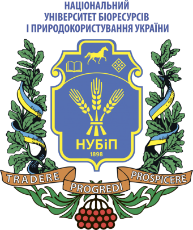 СИЛАБУС ДИСЦИПЛІНИ «Психологія інклюзивної освіти»Ступінь вищої освіти – бакалаврСпеціальність 053 ПсихологіяОсвітня програма «Психологія»Рік навчання IV, семестр 7Форма навчання деннаКількість кредитів ЄКТС 4 Мова викладання українська_______________________Лектор курсуОмельченко Людмила МиколаївнаКонтактна інформація лектора (e-mail)omelchenko2006@nubip.edu.ua Сторінка курсу в eLearn ТемаГод(лекц/прак/сам роб)Результати навчанняЗавданняОцінюванняОцінюванняМодуль 1. Психологічні особливості організації інклюзивного освітнього просторуМодуль 1. Психологічні особливості організації інклюзивного освітнього просторуМодуль 1. Психологічні особливості організації інклюзивного освітнього просторуМодуль 1. Психологічні особливості організації інклюзивного освітнього просторуМодуль 1. Психологічні особливості організації інклюзивного освітнього просторуМодуль 1. Психологічні особливості організації інклюзивного освітнього просторуМодуль 1. Психологічні особливості організації інклюзивного освітнього просторуТема 1. Вступ. Інклюзивна освіта як модель соціального устрою2/4/9Розуміти предмет і завдання психології інклюзивної освіти, усвідомлювати основні проблеми людей з особливими потребами в сучасному українському соціумі. Уміти аналізувати нормативно-правові документи, що регламентують організацію інклюзивної освіти. 1. Практичного заняття: порівняння вітчизняних та закордонних нормативно-правових засад організації інклюзивної освіти; участь у дискусії «Хто такий середньостатистичний учень» 1. Перевірка завдань практичного заняття 1 -5 б, практичного заняття 2 – 5 б. 1. Перевірка завдань практичного заняття 1 -5 б, практичного заняття 2 – 5 б. Тема 1. Вступ. Інклюзивна освіта як модель соціального устрою2/4/9Розуміти предмет і завдання психології інклюзивної освіти, усвідомлювати основні проблеми людей з особливими потребами в сучасному українському соціумі. Уміти аналізувати нормативно-правові документи, що регламентують організацію інклюзивної освіти. 2. Самостійної роботи: аналіз закордонного досвіду інклюзивної освіти2. Перевірка завдань самостійної роботи (ЕНК) 6 б (детальний розподіл балів за кожне завдання уміщено на ЕНК)2. Перевірка завдань самостійної роботи (ЕНК) 6 б (детальний розподіл балів за кожне завдання уміщено на ЕНК)Тема 2. Психологічні особливості взаємодії в інклюзивному освітньому середовищі2/2/51. Практичного заняття: аналіз Концепції розвитку інклюзивної освіти порівняльний аналіз переваг та недоліків спеціальної та інклюзивної освіти осіб з особливими потребами.1. Перевірка завдань практичного заняття № 3 -5б1. Перевірка завдань практичного заняття № 3 -5бТема 2. Психологічні особливості взаємодії в інклюзивному освітньому середовищі2/2/52. Самостійної роботи: аналіз доступності університетського середовища для студентів з особливими потребами2. Перевірка завдань самостійної роботи (ЕНК) 6 б2. Перевірка завдань самостійної роботи (ЕНК) 6 бТема 3. Індивідуальний освітній маршрут особи з ООП2/4/5Знати основні напрями реалізації індивідуальних освітніх траєкторій дітей з ООП, вимоги до розроблення індивідуального освітнього маршруту та етапи його створення, розуміти сутність понять: «індивідуальна програма розвитку», «індивідуальний план навчання», адаптація, модифікація навчального матеріалу, уміти співпрацювати в команді ППС у процесі розроблення індивідуальної програми розвитку дитини з ООП, взаємодіяти з батьками дитини з ООП, визначати напрями свого професійного саморозвитку1 Практичного заняття: аналіз структури ІПР, складання ІПР на підґрунті висновків ІРЦ, інформації з попереднього місця навчання, бесіди з батьками1. Перевірка завдань практичного заняття 4 -5 б, практичного заняття 5 – 5 б.1. Перевірка завдань практичного заняття 4 -5 б, практичного заняття 5 – 5 б.Тема 3. Індивідуальний освітній маршрут особи з ООП2/4/5Знати основні напрями реалізації індивідуальних освітніх траєкторій дітей з ООП, вимоги до розроблення індивідуального освітнього маршруту та етапи його створення, розуміти сутність понять: «індивідуальна програма розвитку», «індивідуальний план навчання», адаптація, модифікація навчального матеріалу, уміти співпрацювати в команді ППС у процесі розроблення індивідуальної програми розвитку дитини з ООП, взаємодіяти з батьками дитини з ООП, визначати напрями свого професійного саморозвитку2. Самостійної роботи: аналіз індивідуальної програми розвитку дитини з особливими освітніми потребами2 Перевірка завдань самостійної роботи (ЕНК) 6 б2 Перевірка завдань самостійної роботи (ЕНК) 6 бТема 4. Психолого-педагогічний супровід дітей з ООП2/2/5Знати сутність та зміст психологічного супроводу дітей в освітньому середовищі, функції та напрями роботи психолога в інклюзивному освітньому полі, категорії дітей та молодих людей в інклюзивній освіті, поняття «ресурсний клас», усвідомлювати значущість взаємодії зі спеціалістами інклюзивно-ресурсних центрів, уміти визначати напрями власного професійного саморозвитку1. Практичного заняття: аналіз алгоритму психологічного супроводу навчання та розвитку дітей з особливими освітніми потребами у загальноосвітньому навчальному закладі, робота над кейсом, створення переліку можливих труднощів пізнавальної діяльності, спілкування та соціальної адаптації різних категорій дітей на різних етапах навчання (групова робота).1. Перевірка завдань практичного заняття №  7 – 5 б1. Перевірка завдань практичного заняття №  7 – 5 бТема 4. Психолого-педагогічний супровід дітей з ООП2/2/5Знати сутність та зміст психологічного супроводу дітей в освітньому середовищі, функції та напрями роботи психолога в інклюзивному освітньому полі, категорії дітей та молодих людей в інклюзивній освіті, поняття «ресурсний клас», усвідомлювати значущість взаємодії зі спеціалістами інклюзивно-ресурсних центрів, уміти визначати напрями власного професійного саморозвитку2. Самостійної роботи: діагностика дошкільника для складання ІПР2. Перевірка завдань самостійної роботи (ЕНК) 6 б2. Перевірка завдань самостійної роботи (ЕНК) 6 бТема 5. Психолого-педагогічний супровід студентів з ООП у ЗВО2/2/5Знати психологічні особливості студентів з ООП, складники соціально-психологічної ситуації розвитку студентів з ООП, розуміти особливості психолого-педагогічного супроводу студентів зазначеної категорії, усвідомлювати умови ефективного психологічного супроводу, уміти застосовувати алгоритм впровадження інклюзивної моделі навчання студентів1. Визначення освітніх потреб студентів з ООП, розроблення системи заходів для психологічного супроводу студентів з ООП (групова робота), .1. Перевірка завдань практичного заняття 8 – 5 б, 1. Перевірка завдань практичного заняття 8 – 5 б, Тема 5. Психолого-педагогічний супровід студентів з ООП у ЗВО2/2/5Знати психологічні особливості студентів з ООП, складники соціально-психологічної ситуації розвитку студентів з ООП, розуміти особливості психолого-педагогічного супроводу студентів зазначеної категорії, усвідомлювати умови ефективного психологічного супроводу, уміти застосовувати алгоритм впровадження інклюзивної моделі навчання студентів2. Самостійної роботи: аналіз освітніх порталів для студентів з ООП.Перевірка завдань самостійної роботи (ЕНК) 6 бКонтрольна робота (тест ЕНК) 30 бПеревірка завдань самостійної роботи (ЕНК) 6 бКонтрольна робота (тест ЕНК) 30 бМодуль 2. Особливості психологічного супроводу інклюзивного навчанняМодуль 2. Особливості психологічного супроводу інклюзивного навчанняМодуль 2. Особливості психологічного супроводу інклюзивного навчанняМодуль 2. Особливості психологічного супроводу інклюзивного навчанняМодуль 2. Особливості психологічного супроводу інклюзивного навчанняМодуль 2. Особливості психологічного супроводу інклюзивного навчанняТема 6. Психолого-педагогічний супровід навчання дітей з  порушеннями інтелектуального розвитку2/4/10Знати сутність поняття «інтелектуальне порушення», розуміти його відмінність віз поняття ЗПР, розуміти психологічні особливості дітей з ПІР, ознаки дітей з порушеннями різного ступеня, усвідомлювати особливості розвитку й навчання дітей з ПІР, уміти вибудовувати ієрархію навичок дітей зазначеної категорії, проводити з ними корекційно-розвиткові заняття.1. Практичного заняття: робота над кейсом «Адаптація психодіагностичного інструментарію для дитини з ООП», аналіз основних напрямів психокорекційної роботи з дітьми з ПІР в умовах освітнього закладу.1. Перевірка завдань практичного заняття  9 – 6 б.1. Перевірка завдань практичного заняття  9 – 6 б.Тема 6. Психолого-педагогічний супровід навчання дітей з  порушеннями інтелектуального розвитку2/4/10Знати сутність поняття «інтелектуальне порушення», розуміти його відмінність віз поняття ЗПР, розуміти психологічні особливості дітей з ПІР, ознаки дітей з порушеннями різного ступеня, усвідомлювати особливості розвитку й навчання дітей з ПІР, уміти вибудовувати ієрархію навичок дітей зазначеної категорії, проводити з ними корекційно-розвиткові заняття.2. Самостійної роботи: розробка тематики та змісту просвітницьких занять для батьків.2. Перевірка завдань самостійної роботи (ЕНК) 6 б2. Перевірка завдань самостійної роботи (ЕНК) 6 бТема 7. Психолого-педагогічний супровід дітей із РАС2/2/5Знати особливості унікальної психічної організації дітей з РАС, знати особливості дітей різного ступеня виразності РАС, уміти визначати їхні сильні сторони, складати план корекційно-розвиткової роботи, налагоджувати взаємодію з дитиною з РАС, створювати комфортне безпечне освітнє середовище, супроводжувати адаптаційний період дитини з РАС, проводити корекційні заняття, пояснювати вчителям умови успішної роботи з дітьми зазначеної категорії, здійснювати моніторинг реалізації ПІР дитини із РАС. 1. Практичного заняття: аналіз алгоритму дій у процесі психодіагностики дитини з РАС, створення розробки заняття щодо вироблення конкретного вміння дитини з РАС, розробка системи заходів, спрямованих на формуванні в ресурсному класі позитивного мікроклімату, обґрунтування комплексу тренінгових вправ, орієнтованих на формування позитивного мікроклімату1. Перевірка завдань практичного заняття 10 – 6 б1. Перевірка завдань практичного заняття 10 – 6 бТема 7. Психолого-педагогічний супровід дітей із РАС2/2/5Знати особливості унікальної психічної організації дітей з РАС, знати особливості дітей різного ступеня виразності РАС, уміти визначати їхні сильні сторони, складати план корекційно-розвиткової роботи, налагоджувати взаємодію з дитиною з РАС, створювати комфортне безпечне освітнє середовище, супроводжувати адаптаційний період дитини з РАС, проводити корекційні заняття, пояснювати вчителям умови успішної роботи з дітьми зазначеної категорії, здійснювати моніторинг реалізації ПІР дитини із РАС. 2. Самостійної роботи: закордонний досвід визначення індивідуального навчального стилю учня: когнітивістські та нейролінгвістичні стратегії2. Перевірка завдань самостійної роботи (ЕНК) 6 б2. Перевірка завдань самостійної роботи (ЕНК) 6 бТема 8. Психолого-педагогічний супровід дітей із синдромом Дауна, ЗПР, РДУГ2/3/5Знати психологічні особливості дітей із синдромом Дауна, розуміти особливості розвитку дітей зазначеної категорії, психологічні особливості дітей із ЗПР, розуміти специфіку розвитку та поведінки школярів із РДУГ, уміти організовувати та проводити корекційну роботу із дітьми зазначених категорій, визначати та реалізовувати завдання психолого-педагогічного супроводу дітей зазначених категорій.1. Практичного заняття: аналіз аналіз індивідуальних корекційно-розвиткових програм для дітей зазначених категорій (групова робота), аналіз ситуацій роботи психолога із дітьми із синдромом Дауна, ЗПР та РДУГ. 1. Перевірка завдань практичного заняття 11 – 6 б 1. Перевірка завдань практичного заняття 11 – 6 б Тема 8. Психолого-педагогічний супровід дітей із синдромом Дауна, ЗПР, РДУГ2/3/5Знати психологічні особливості дітей із синдромом Дауна, розуміти особливості розвитку дітей зазначеної категорії, психологічні особливості дітей із ЗПР, розуміти специфіку розвитку та поведінки школярів із РДУГ, уміти організовувати та проводити корекційну роботу із дітьми зазначених категорій, визначати та реалізовувати завдання психолого-педагогічного супроводу дітей зазначених категорій.Самостійної роботи: розробка заходів попередження булінгу в підлітковому середовищі інклюзивного освітнього поля2. Перевірка завдань самостійної роботи (ЕНК) 6 б2. Перевірка завдань самостійної роботи (ЕНК) 6 бТема 9. Психологічний супровід педагогів в умовах інклюзивного навчання2/4/10.1. Практичного заняття: розроблення системи психологічного супроводу педагогічного колективу з урахуванням груп дітей з ООП, що є здобувачами освіти.1. Перевірка завдань практичних занять 12 - 6 б, 13 – 6 б1. Перевірка завдань практичних занять 12 - 6 б, 13 – 6 бТема 9. Психологічний супровід педагогів в умовах інклюзивного навчання2/4/10.2. Самостійної роботи: методичні рекомендації щодо запобігання психоемоційного вигорання педагогів.2. Перевірка завдань самостійної роботи (ЕНК) 6 б2. Перевірка завдань самостійної роботи (ЕНК) 6 бТема 10. Психологічний супровід сім’ї з дитиною з ООП2/4/5Розуміти психологічні проблеми що виникають у батьків при народженні дитини з обмеженими можливостями, психоемоційні стани, які можуть переживати батьки (шок, заперечення, почуття провини, почуття сорому, депресія); знати особливості психологічного супроводу сімей з дитиною з ООП, уміти впроваджувати в практичну діяльність основні форми роботи з батьками1. Практичного заняття: виконання завдань на розробку системи психологічного супроводу батьків з урахуванням сімейної ситуації. 1. Перевірка завдань практичних занять 14 – 5 б, практичного заняття 15 - 5 б1. Перевірка завдань практичних занять 14 – 5 б, практичного заняття 15 - 5 бТема 10. Психологічний супровід сім’ї з дитиною з ООП2/4/5Розуміти психологічні проблеми що виникають у батьків при народженні дитини з обмеженими можливостями, психоемоційні стани, які можуть переживати батьки (шок, заперечення, почуття провини, почуття сорому, депресія); знати особливості психологічного супроводу сімей з дитиною з ООП, уміти впроваджувати в практичну діяльність основні форми роботи з батьками2. Самостійної роботи: створення рекомендацій для батьків дитини з РДУГ.2. Перевірка завдань самостійної роботи (ЕНК) 6 б2. Перевірка завдань самостійної роботи (ЕНК) 6 бВсього за навчальну роботуВсього за навчальну роботуВсього за навчальну роботуВсього за навчальну роботуВсього за навчальну роботу70 %70 %ЕкзаменЕкзаменЕкзаменЕкзамен30 %30 %Всього за курс                                                                                                                                                  100Всього за курс                                                                                                                                                  100Всього за курс                                                                                                                                                  100Всього за курс                                                                                                                                                  100Всього за курс                                                                                                                                                  100Всього за курс                                                                                                                                                  100Всього за курс                                                                                                                                                  100Політика щодо дедлайнів та перескладання:Роботи потрібно подати не пізніше визначених термінів, якщо завдання здаються із запізненням, без поважних причин, вони оцінюються нижче. Перескладання модулів можливе за наявності поважних причин (наприклад, через хворобу). Політика щодо академічної доброчесності:Відповідно до п. 3 статті 58 Закону України «Про вищу освіту», Положення про академічну доброчесність у Національному університеті біоресурсів і природокористування України, студенти, які навчаються на курсі, повинні дотримуватися принципу доброчесності при виконанні завдань та курсової роботиПолітика щодо відвідування:Відвідування занять є обов’язковим. У разі наявності об’єктивних  причин (хвороба, міжнародне стажування) навчання може відбуватись індивідуально (в онлайн формі за погодженням із деканом факультету).Рейтинг здобувача вищої освіти, балиОцінка національна за результати складання екзаменів заліківОцінка національна за результати складання екзаменів заліківРейтинг здобувача вищої освіти, балиекзаменівЗаліків90-100відмінноЗараховано74-89добреЗараховано60-73задовільноЗараховано0-59незадовільноне зараховано